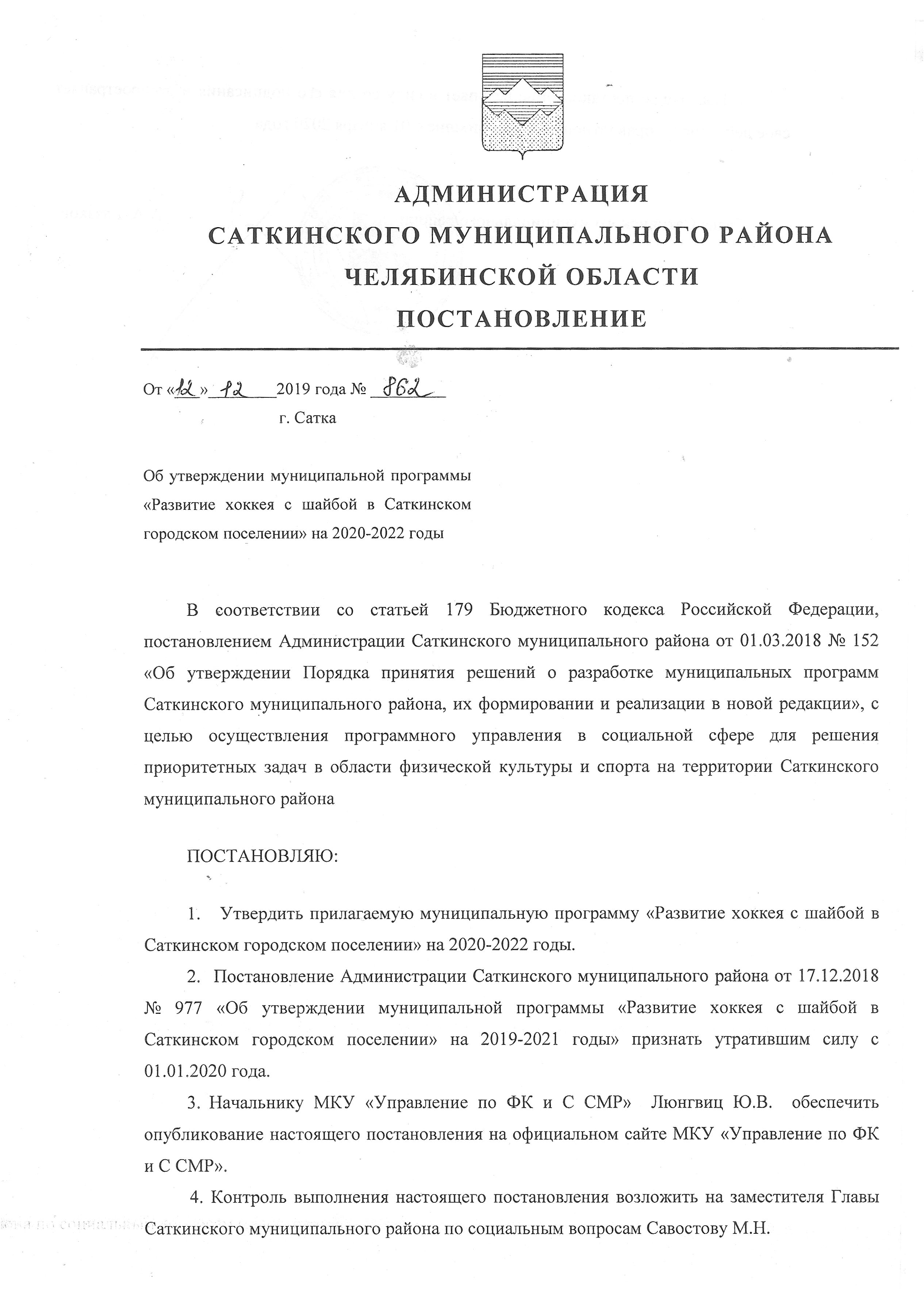 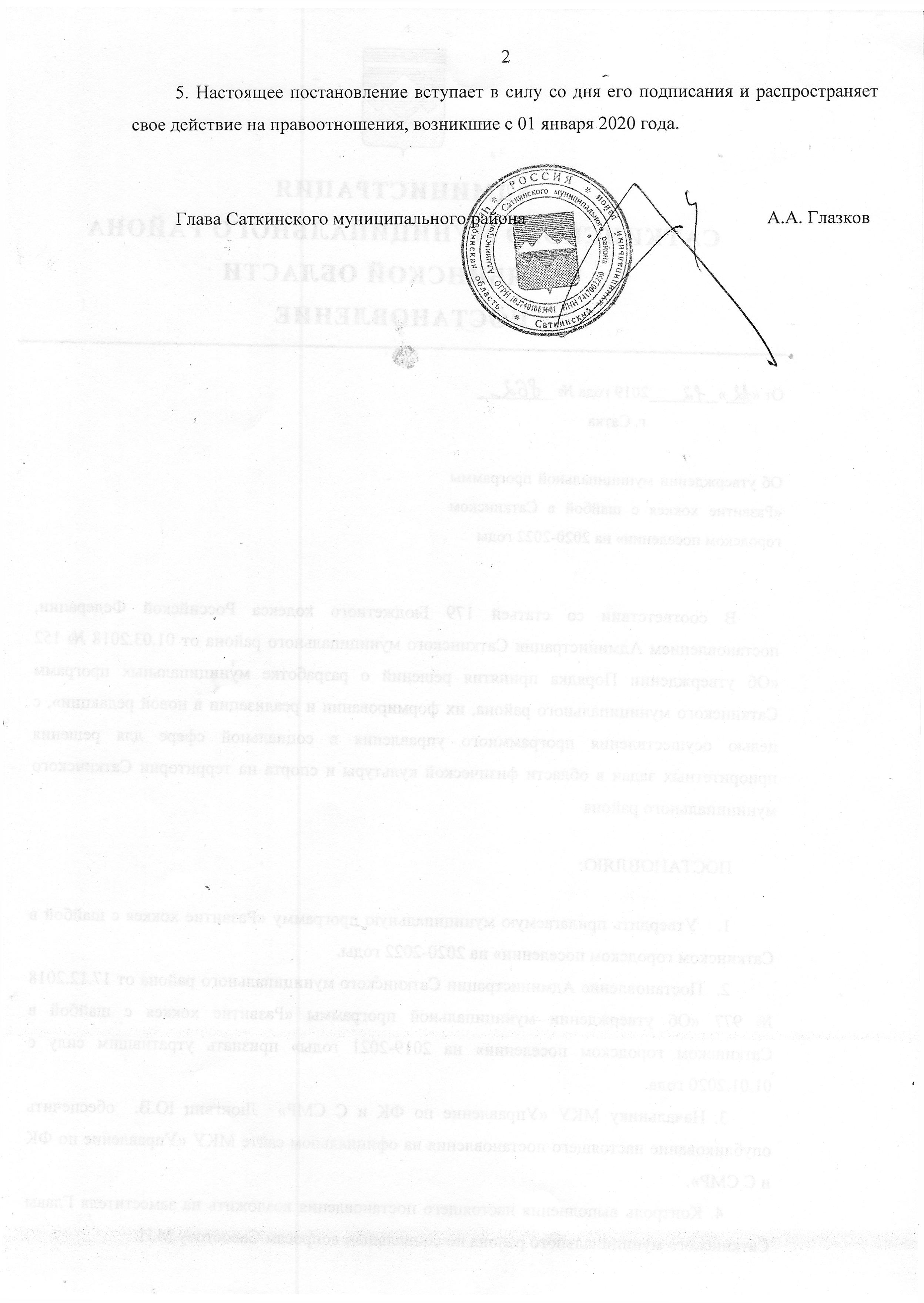                                                                                           УТВЕРЖДЕНА                                                                                            Постановлением Администрации                                                                                              Саткинского муниципального района                                                                                                                                                                                    от «___» _______2019 года №______МУНИЦИПАЛЬНАЯ ПРОГРАММА«РАЗВИТИЕ ХОККЕЯ С ШАЙБОЙ В САТКИНСКОМ ГОРОДСКОМ ПОСЕЛЕНИИ»НА 2020-2022 ГОДЫПояснительная записка.Муниципальная программа разработана как механизм осуществления программного управления в социальной сфере для решения приоритетных задач в области физической культуры и спорта на территории Саткинского городского поселения.Муниципальная программа  разработана в соответствии с Бюджетным кодексом Российской Федерации, Федеральным законом от 04.12.2007 № 329-ФЗ (в редакции от 02.08.2019 № 48–ФЗ) «О физической культуре и спорте в Российской Федерации», постановлением Правительства Российской Федерации от 15.04.2014 № 302 (в редакции от 29.03.2019 № 19)  «Об утверждении государственной программы Российской Федерации «Развитие физической культуры и спорта», постановлением администрации Саткинского муниципального района от 01.03.2018 № 152, (с учетом изменений и дополнений от 25.11.2019 № 813) «Об утверждении Порядка принятия решений о разработке муниципальных программ Саткинского муниципального района, их формировании и реализации в новой редакции».Паспорт муниципальной программы.Раздел I. Приоритеты и цели муниципальной политики, включая характеристику текущего состояния сферы реализации муниципальной программыОсновной предпосылкой для разработки муниципальной программы стало усиленное внимание к качеству жизни и благосостоянию населения, укреплению здоровья и развитию детей, духовному воспитанию молодежи, к вопросам укрепления материально-технической базы учреждений физической культуры и спорта, а также осознание значимости спорта как важного инструмента для решения многих социальных и экономических задач. Муниципальная программа разработана в соответствии с целью Стратегического плана развития Саткинского муниципального района до 2020 года.По муниципальной программе «Развитие хоккея с шайбой в Саткинском городском поселении» на 2020-2022 годы планируется увеличить показатели:Доля граждан Саткинского городского поселения в возрасте 3-79 лет, занимающихся физической культурой и спортом, в общей численности населения данной категории Саткинского городского поселения в 2022 году до 15,0 процентов;Количество проведенных спортивно-массовых мероприятий и соревнований по видам спорта в Саткинском городском поселении в 2022 году до 45 единиц;По показателям: 3) Обеспеченность населения Саткинскго городского поселения спортивными сооружениями, исходя из единовременной пропускной способности объектов спорта в 2022 году значение сохранится на уровне 10,0 процентов; 4) Доля жителей Саткинского городского поселения, принявших участие в спортивно-массовых мероприятиях и соревнованиях по видам спорта в 2022 году значение сохранится на уровне  25,0 процентов.Для достижения развития хоккея с шайбой муниципальной программой предусмотрено:- совершенствование системы физкультурно-спортивного воспитания населения, а также его различных категорий и групп, в том числе в образовательных учреждениях;- повышение эффективности пропаганды физической культуры и спорта как важнейшей составляющей здорового образа жизни;- модернизация инфраструктуры сферы физической культуры и спорта.Для того чтобы привлечь к занятиям физической культурой и спортом в зимний период как можно большее количество жителей г. Сатки, необходимо провести реконструкцию хоккейных коробок, качественно готовить лед и содержать хоккейные коробки в течение всего зимнего сезона. При создании всех необходимых условий, требуется организация систематических занятий на хоккейных кортах, а также увеличение количества спортивно-массовых и физкультурно-оздоровительных мероприятий. Из-за отсутствия материально-технической базы имеется ряд проблем, влияющих на развитие физической культуры и спорта, требующих неотложного решения.Раздел II. Основная цель и задачи муниципальной программыОсновной целью Муниципальной программы «Развитие хоккея с шайбой в Саткинском городском поселении» на 2020-2022 годы является: «Формирование потребности и создание условий для здорового образа жизни».	Цель программы соответствует цели Стратегическому плану развития Саткинского муниципального района до 2020 года.	Основной задачей муниципальной программы является: Развитие спорта и физической культуры.	Реализация программных мероприятий направленных на достижение целевых показателей, отраженных в приложении 1.Раздел III. Сроки и этапы реализации муниципальной программыМуниципальная программа «Развитие хоккея с шайбой в Саткинском городском поселении» на 2020-2022 годы реализуется в течение 2020-2022 годов, в один этап.Раздел IV. Система мероприятий муниципальной программыПеречень мероприятий с указанием источников финансирования представлен в приложении 2 к Муниципальной программе «Развитие хоккея с шайбой в Саткинском городском поселении» на 2020 -2022 годы.Раздел V. Ресурсное обеспечение муниципальной программыРеализацию мероприятий Муниципальной программы «Развитие хоккея с шайбой в Саткинском городском поселении» на 2020-2022 годы осуществляет Муниципальное казенное учреждение «Управление по физической культуре и спорту Саткинского муниципального района» за счет средств бюджета Саткинского городского поселения в пределах лимита бюджетных ассигнований на очередной финансовый 2020 год и плановый период 2021 и 2022 годов.Информация о финансовом обеспеченииРаздел VI. Организация управления и механизм выполнения мероприятий муниципальной программыРеализацию Муниципальной программы «Развитие хоккея с шайбой в Саткинском городском поселении» на 2020-2022 годы осуществляет Муниципальное казенное учреждение «Управление по физической культуре и спорту Саткинского муниципального района», а именно:1) обеспечивает разработку муниципальной программы, ее согласование и внесение в установленном порядке на утверждение Главе Саткинского муниципального района;2) формирует структуру муниципальной программы;3) организует реализацию муниципальной программы и несет ответственность за достижение целевых индикаторов и показателей муниципальной программы и конечных результатов ее реализации, а также за эффективное использование бюджетных средств;4) представляет по запросу сведения, необходимые для проведения мониторинга реализации муниципальной программы;5) подготавливает годовой отчет и представляет его в Комитет экономики до 1 марта;6) осуществляет подготовку предложений по объемам и источникам реализации муниципальной программы;7) размещает:утвержденную (внесение изменений и дополнений) муниципальную программу на официальном сайте МКУ «Управление по ФК и С СМР» в сети Интернет, а также в государственной автоматизированной информационной системе «Управление»;годовой отчет по выполнению муниципальной программы на официальном сайте ответственного исполнителя в сети Интернет, а также в государственной автоматизированной информационной системе «Управление»;8) осуществляет иные полномочия, установленные муниципальной программой.Раздел VII. Ожидаемые результаты реализации муниципальной программы	Реализация Муниципальной программы «Развитие хоккея с шайбой в Саткинском городском поселении» на 2020-2022 годы предполагает следующие результаты:1. Создание инфраструктуры для развития массового хоккея с шайбой в Саткинском городском поселении; 2. Увеличение численности населения Саткинского городского поселения, занимающегося хоккеем с шайбой; 	3. Укрепление физической подготовленности населения, повышение мастерства спортсменов всех возрастных категорий; 	4. Укрепления здоровья за счет занятий хоккеем с шайбой. 		Совокупность программных мероприятий при их полной реализации позволит существенным образом повысить популяризацию зимних видов спорта для вовлечения жителей города в занятия массовой физической культурой и спортом в зимний период.Оценку эффективности реализации Муниципальной программы «Развитие хоккея с шайбой в Саткинском городском поселении» на 2020-2022 годы осуществляет Муниципальное казенное учреждение «Управление по физической культуры и спорта Саткинского муниципального района» в течение всего срока действия Муниципальной программы путем использования целевых индикаторов и показателей.Оценка эффективности реализации Муниципальной программы обеспечивается путем оптимального соотношения связанных с ее реализацией затрат и достигаемых в ходе реализации результатов. При этом определен жесткий контроль за эффективным расходованием бюджетных средств в течение всего срока реализации Муниципальной программы.Сводная информация по индикативным показателям Муниципальной программы «Развитие хоккея с шайбой в Саткинском городском поселении» на 2020-2022 годы представлена в приложении 1 к настоящей Муниципальной программе.Раздел VIII. Финансово-экономическое обоснование муниципальной программыФинансово-экономическое обоснование затрат на мероприятия Муниципальной программы «Развитие хоккея с шайбой в Саткинском городском поселении» на 2020-2022 годы представлено в приложении 3 к Муниципальной программе.Раздел IX. Методика оценки эффективности муниципальной программыОценка эффективности реализации муниципальной программы осуществляется Муниципальным казенным учреждением «Управление по физической культуры и спорта Саткинского муниципального района» в течение всего срока действия муниципальной программы путем использования целевых индикаторов и показателей.Оценка эффективности реализации муниципальной программы обеспечивается в целях достижения оптимального соотношения, связанных с ее реализацией затрат и достигаемых в ходе реализации результатов. При этом будет установлен жесткий контроль за эффективным расходованием бюджетных средств в течение всего срока реализации муниципальной программы. Оценка эффективности муниципальной программы будет проводиться в соответствии с Порядком проведения оценки эффективности реализации муниципальных программ Саткинского муниципального района, утвержденным постановлением Администрации Саткинского муниципального района от 01.03.2018 № 152 , с учетом изменений и дополнений от 25.11.2019 № 813 «Об утверждении Порядка принятия решений о разработке муниципальных программ Саткинского муниципального района, их формировании и реализации в новой редакции».Методика расчета показателей программы и источник получения данных предоставлены в приложении 1.                                                                                                                                                                                             ПРИЛОЖЕНИЕ 1                                                                                                                                                                                                    к муниципальной программе                                                                                                                                                                                             «Развитие хоккея с шайбой в                                                                                                                                                                                                Саткинском городском поселении»                                                                                                                                                                                              на 2020-2022 годыСводная информация по индикативным показателям Муниципальной программы:*Индикативные показатели 1-4 отражены в постановлении Правительства Челябинской области от 19.11.2014 № 595-П «О государственной программе Челябинской области «Развитие физической культуры и спорта В Челябинской области» (в редакции от 15.10.2019г.). Целевые показатели № 1 – 4 рекомендованы Министерством по физической культуре и спорту Челябинской области письмо № 45 от 10.01.2017г.                                                                                                                                                                                               ПРИЛОЖЕНИЕ 2                                                                                                                                                                                                   к Муниципальной программе                                                                                                                                                                                           «Развитие хоккея с шайбой                                                                                                                                                                                             в Саткинском городском поселении»                                                                                                                                                                                               на 2020-2022 годыПеречень мероприятий Муниципальной программы:                                                                                                                                                                                           ПРИЛОЖЕНИЕ 3                                                                                                                                                                                                     к муниципальной программе                                                                                                                                                                                               «Развитие хоккея с шайбой в                                                                                                                                                                                                Саткинском городском поселении»                                                                                                                                                                                               на 2020-2022 годыФинансово-экономическое обоснование муниципальной программы *Перечисление субсидии некоммерческой организации осуществляется после проведения открытого конкурса, утверждения плана спортивных мероприятий и сметы затрат, в соответствии с Порядком предоставлении субсидий некоммерческим организациям, не являющимся муниципальными учреждениями, осуществляющим деятельность в области физической культуры и спорта «хоккей с шайбой» в Саткинском городском поселезнии.   Наименование муниципальной программы «Развитие хоккея с шайбой в Саткинском городском поселении» на 2020-2022 годыОтветственный исполнитель муниципальной программы Муниципальное казенное учреждение «Управление по физической культуре и спорту Саткинского муниципального района»Соисполнители муниципальной программы отсутствуютПодпрограммы муниципальной программыотсутствуютПрограммно - целевые инструменты муниципальной программыотсутствуютОсновная цель муниципальной программы Формирование потребности и создание условий для здорового образа жизни.Основная задача муниципальной программы Развитие спорта и физической культуры.Целевые показатели (индикаторы) муниципальной программыЦелевые индикаторы и показатели с разбивкой по годам муниципальной программы отражены в приложении 1 к настоящей программе. - Доля граждан Саткинского городского поселения в возрасте 3-79 лет, занимающихся физической культурой и спортом, в общей численности населения данной категории Саткинского городского поселения;- Обеспеченность населения Саткинскго городского поселения спортивными сооружениями, исходя из единовременной пропускной способности объектов спорта;- Количество проведенных спортивно-массовых мероприятий и соревнований по видам спорта в Саткинском городском поселении;- Доля жителей Саткинского городского поселения, принявших участие в спортивно-массовых мероприятиях и соревнованиях по видам спорта.Сроки и этапы реализации муниципальной программы На 2020-2022 годы, в один этапОбъемы бюджетных ассигнований муниципальной программы по годам и по источникам финансированияИсточник финансирования: бюджет Саткинского городского поселения.Объём финансирования: 2020 год – 1 000,00 тыс.рублей;2021 год – 1 000,00 тыс.рублей;2022 год – 1 000,00 тыс.рублей.Ожидаемые результаты реализации муниципальной программы Создание инфраструктуры для развития массового хоккея с шайбой в Саткинском городском поселении;Увеличение численности населения Саткинского городского поселения, занимающегося хоккеем с шайбой;Укрепление физической подготовленности населения, повышение мастерства спортсменов всех возрастных категорий;Укрепление здоровья за счет занятий хоккеем с шайбой.Источники финансированияОбоснованиеБюджет Саткинского городского поселения Проект решения Совета депутатов Саткиснкого городского поселения «О городском бюджете на 2020 год и плановый период 2021 и 2022 годов» 2020 год – 1 000,0 тыс. рублей Бюджет Саткинского городского поселения 2020 год – 1 000,0 тыс. рублей Бюджет Саткинского городского поселения 2021 год – 1 000,0 тыс. рублей Бюджет Саткинского городского поселения2021 год – 1 000,0 тыс. рублей Бюджет Саткинского городского поселения2022 год – 1 000,0 тыс. рублей Бюджет Саткинского городского поселения2022 год – 1 000,0 тыс. рублей Бюджет Саткинского городского поселения№ п/п№ п/пНаименование индикативного показателяПункты, подпункты раздела 4 муниципальной программы «Система мероприятий муниципальной программы», которые направлены на достижение планируемых значений индикативных показателейПланируемое значение показателя в разбивке по годам Планируемое значение показателя в разбивке по годам Планируемое значение показателя в разбивке по годам Характеристика показателя (в том числе с обязательным указанием особенностей при проведении оценки достижения индикативных показателей)Формула расчета показателяИсточник получения информации о индикативных показателях№ п/п№ п/пНаименование индикативного показателяПункты, подпункты раздела 4 муниципальной программы «Система мероприятий муниципальной программы», которые направлены на достижение планируемых значений индикативных показателей2020 год2021 год2022 годХарактеристика показателя (в том числе с обязательным указанием особенностей при проведении оценки достижения индикативных показателей)Формула расчета показателяИсточник получения информации о индикативных показателяхМуниципальная программа «Развитие хоккея с шайбой в Саткинском городском поселении» на 2020-2022 годыМуниципальная программа «Развитие хоккея с шайбой в Саткинском городском поселении» на 2020-2022 годыМуниципальная программа «Развитие хоккея с шайбой в Саткинском городском поселении» на 2020-2022 годыМуниципальная программа «Развитие хоккея с шайбой в Саткинском городском поселении» на 2020-2022 годыМуниципальная программа «Развитие хоккея с шайбой в Саткинском городском поселении» на 2020-2022 годыМуниципальная программа «Развитие хоккея с шайбой в Саткинском городском поселении» на 2020-2022 годыМуниципальная программа «Развитие хоккея с шайбой в Саткинском городском поселении» на 2020-2022 годыМуниципальная программа «Развитие хоккея с шайбой в Саткинском городском поселении» на 2020-2022 годыМуниципальная программа «Развитие хоккея с шайбой в Саткинском городском поселении» на 2020-2022 годыМуниципальная программа «Развитие хоккея с шайбой в Саткинском городском поселении» на 2020-2022 годыЦель: Формирование потребности и создание условий для здорового образа жизни.Цель: Формирование потребности и создание условий для здорового образа жизни.Цель: Формирование потребности и создание условий для здорового образа жизни.Цель: Формирование потребности и создание условий для здорового образа жизни.Цель: Формирование потребности и создание условий для здорового образа жизни.Цель: Формирование потребности и создание условий для здорового образа жизни.Цель: Формирование потребности и создание условий для здорового образа жизни.Цель: Формирование потребности и создание условий для здорового образа жизни.Цель: Формирование потребности и создание условий для здорового образа жизни.Цель: Формирование потребности и создание условий для здорового образа жизни.Задача: Развитие спорта и физической культуры.Задача: Развитие спорта и физической культуры.Задача: Развитие спорта и физической культуры.Задача: Развитие спорта и физической культуры.Задача: Развитие спорта и физической культуры.Задача: Развитие спорта и физической культуры.Задача: Развитие спорта и физической культуры.Задача: Развитие спорта и физической культуры.Задача: Развитие спорта и физической культуры.Задача: Развитие спорта и физической культуры.1.Доля граждан Саткинского городского поселения в возрасте 3-79 лет, занимающихся физической культурой и спортом, в общей численности населения данной категории Саткинского городского поселенияДоля граждан Саткинского городского поселения в возрасте 3-79 лет, занимающихся физической культурой и спортом, в общей численности населения данной категории Саткинского городского поселенияПункт 114,9процента14,9 процента15,0 процентовПри увеличении имеет положительную тенденцию, при уменьшении отрицательнуюДнс = Нсзс/Счн*100,Днс – доля населения занимающихся физической культурой и спортом в общей численности населения Саткинского городского поселения;Нсзс – население систематически занимающиеся физической культурой и спортом, в возрасте от 3 до 79 лет;Счн –численность населения Саткиснкого городского поселения в возрасте от 3 до 79 лет.По данным статистического наблюдения по форме 1-ФК в системе БАРС2.Обеспеченность населения Саткинскго городского поселения спортивными сооружениями, исходя из единовременной пропускной способности объектов спортаОбеспеченность населения Саткинскго городского поселения спортивными сооружениями, исходя из единовременной пропускной способности объектов спортаПункт 110,0 процентов10,0 процентов10,0 процентовПри увеличении имеет положительную тенденцию, при уменьшении отрицательнуюУо=ЕПСф/ЕПСн*100, Уо- Обеспеченность населения Саткинскго городского поселения спортивными сооружениями, исходя из единовременной пропускной способности объектов спорта;ЕПСф- нормативная единовременная способность имеющихся спортивных сооружений; ЕПСн – необходимая нормативная единовременная способность имеющихся спортивных сооружений По данным статистического наблюдения по форме 1-ФК в системе БАРС3.Количество проведенных спортивно-массовых мероприятий и соревнований по видам спорта в Саткинском городском поселенииКоличество проведенных спортивно-массовых мероприятий и соревнований по видам спорта в Саткинском городском поселенииПункт 137 единиц40 единиц45единицПри увеличении имеет положительную тенденцию, при уменьшении отрицательную- По данным реестра проведенных физкультурно-массовых мероприятий и спортивных соревнований МКУ «Управление по ФК и С СМР»4.Доля жителей Саткинского городского поселения, принявших участие в спортивно-массовых мероприятиях и соревнованиях по видам спортаДоля жителей Саткинского городского поселения, принявших участие в спортивно-массовых мероприятиях и соревнованиях по видам спортаПункт 125,0 процентов25,0 процентов25,0 процентовПри увеличении имеет положительную тенденцию, при уменьшении отрицательнуюДз=Чз/Чн1*100, Дз- Доля жителей Саткинского городского поселения, принявших участие в спортивно-массовых мероприятиях и соревнования по видам спорта;Чз- численность принявших участие в соревнованиях; Чн1-численность населения Саткинского городского поселения (среднегодовая).По данным статистического наблюдения по форме 1-ФК в системе БАРС№ п/пНаименование мероприятияСрок исполненияОтветственный исполнитель№ п/пНаименование мероприятияСрок исполненияОтветственный исполнительОбъём финансирования, тыс.рублейИсточник финансированияСтатья затрат Муниципальная программа «Развитие хоккея с шайбой в Саткинском городском поселении» на 2020-2022 годыМуниципальная программа «Развитие хоккея с шайбой в Саткинском городском поселении» на 2020-2022 годыМуниципальная программа «Развитие хоккея с шайбой в Саткинском городском поселении» на 2020-2022 годыМуниципальная программа «Развитие хоккея с шайбой в Саткинском городском поселении» на 2020-2022 годыМуниципальная программа «Развитие хоккея с шайбой в Саткинском городском поселении» на 2020-2022 годыМуниципальная программа «Развитие хоккея с шайбой в Саткинском городском поселении» на 2020-2022 годыМуниципальная программа «Развитие хоккея с шайбой в Саткинском городском поселении» на 2020-2022 годыЦель: Формирование потребности и создание условий для здорового образа жизни.Цель: Формирование потребности и создание условий для здорового образа жизни.Цель: Формирование потребности и создание условий для здорового образа жизни.Цель: Формирование потребности и создание условий для здорового образа жизни.Цель: Формирование потребности и создание условий для здорового образа жизни.Цель: Формирование потребности и создание условий для здорового образа жизни.Цель: Формирование потребности и создание условий для здорового образа жизни.Задача: Развитие спорта и физической культуры.Задача: Развитие спорта и физической культуры.Задача: Развитие спорта и физической культуры.Задача: Развитие спорта и физической культуры.Задача: Развитие спорта и физической культуры.Задача: Развитие спорта и физической культуры.Задача: Развитие спорта и физической культуры.1.Предоставление субсидии некоммерческим организациям, не являющимся муниципальными учреждениями, осуществляющими деятельность в области физической культуры и спорта по виду спорта «хоккей с шайбой» в Саткинском городском поселении:- возмещение затрат в связи с организацией и проведением физкультурно-оздоровительных и спортивных мероприятий;- оплата командировочных и транспортных расходов;  - оплата услуг связи; - оплата медикаментов; - приобретение ГСМ и запасных частей по арендованным транспортным средствам;- приобретение спортивной формы, спортивного инвентаря и оборудования, необходимого для проведения мероприятий;- мелкосрочный ремонт хоккейных коробок.2020г.МКУ «Управление по ФК и С СМР»1 000,00Бюджет Саткинского городского поселения241ИТОГО по мероприятиям: 1 000,0 тыс. рублейИТОГО по мероприятиям: 1 000,0 тыс. рублейИТОГО по мероприятиям: 1 000,0 тыс. рублейИТОГО по мероприятиям: 1 000,0 тыс. рублей2.Предоставление субсидии некоммерческим организациям, не являющимся муниципальными учреждениями, осуществляющими деятельность в области физической культуры и спорта по виду спорта «хоккей с шайбой» в Саткинском городском поселении:- возмещение затрат в связи с организацией и проведением физкультурно-оздоровительных и спортивных мероприятий;- оплата командировочных и транспортных расходов;  - оплата услуг связи; - оплата медикаментов; - приобретение ГСМ и запасных частей по арендованным транспортным средствам;- приобретение спортивной формы, спортивного инвентаря и оборудования, необходимого для проведения мероприятий; - мелкосрочный ремонт хоккейных коробок.2021г.МКУ «Управление по ФК и С СМР»1 000,00Бюджет Саткинского городского поселения241ИТОГО по мероприятиям: 1 000,0 тыс. рублейИТОГО по мероприятиям: 1 000,0 тыс. рублейИТОГО по мероприятиям: 1 000,0 тыс. рублейИТОГО по мероприятиям: 1 000,0 тыс. рублей3.Предоставление субсидии некоммерческим организациям, не являющимся муниципальными учреждениями, осуществляющими деятельность в области физической культуры и спорта по виду спорта «хоккей с шайбой» в Саткинском городском поселении:- возмещение затрат в связи с организацией и проведением физкультурно-оздоровительных и спортивных мероприятий;- оплата командировочных и транспортных расходов;  - оплата услуг связи; - оплата медикаментов; - приобретение ГСМ и запасных частей по арендованным транспортным средствам;- приобретение спортивной формы, спортивного инвентаря и оборудования, необходимого для проведения мероприятий;- мелкосрочный ремонт хоккейных коробок.2022г.МКУ «Управление по ФК и С СМР»1 000,00Бюджет Саткинского городского поселения241ИТОГО по мероприятиям: 1 000,0 тыс. рублейИТОГО по мероприятиям: 1 000,0 тыс. рублейИТОГО по мероприятиям: 1 000,0 тыс. рублейИТОГО по мероприятиям: 1 000,0 тыс. рублей№ п/пНаименование мероприятияСрок исполненияОтветственныйОбъём финансирования, тыс.рублейИсточник финансированияМуниципальная программа «Развитие хоккея с шайбой в Саткинском городском поселении» на 2020-2022 годыМуниципальная программа «Развитие хоккея с шайбой в Саткинском городском поселении» на 2020-2022 годыМуниципальная программа «Развитие хоккея с шайбой в Саткинском городском поселении» на 2020-2022 годыМуниципальная программа «Развитие хоккея с шайбой в Саткинском городском поселении» на 2020-2022 годыМуниципальная программа «Развитие хоккея с шайбой в Саткинском городском поселении» на 2020-2022 годыМуниципальная программа «Развитие хоккея с шайбой в Саткинском городском поселении» на 2020-2022 годыЦель: Формирование потребности и создание условий для здорового образа жизни.Цель: Формирование потребности и создание условий для здорового образа жизни.Цель: Формирование потребности и создание условий для здорового образа жизни.Цель: Формирование потребности и создание условий для здорового образа жизни.Цель: Формирование потребности и создание условий для здорового образа жизни.Цель: Формирование потребности и создание условий для здорового образа жизни.Задача: Развитие спорта и физической культуры.Задача: Развитие спорта и физической культуры.Задача: Развитие спорта и физической культуры.Задача: Развитие спорта и физической культуры.Задача: Развитие спорта и физической культуры.Задача: Развитие спорта и физической культуры.1.Предоставление субсидии некоммерческим организациям, не являющимся муниципальными учреждениями, осуществляющими деятельность в области физической культуры и спорта по виду спорта «хоккей с шайбой» в Саткинском городском поселении:2020г.МКУ «Управление по ФК и С СМР»Бюджет Саткинского городского поселения1.- возмещение затрат в связи с организацией и проведением физкультурно-оздоровительных и спортивных мероприятий;2020г.МКУ «Управление по ФК и С СМР»1 000,0*Бюджет Саткинского городского поселения1.- оплата командировочных и транспортных расходов;  - оплата услуг связи; 2020г.МКУ «Управление по ФК и С СМР»Бюджет Саткинского городского поселения1.1.- оплата медикаментов; 1.- приобретение ГСМ и запасных частей по арендованным транспортным средствам;1.- приобретение спортивной формы, спортивного инвентаря и оборудования, необходимого для проведения мероприятий;- мелкосрочный ремонт хоккейных коробок.ИТОГО по мероприятиям: 1 000,0 тыс. рублейИТОГО по мероприятиям: 1 000,0 тыс. рублейИТОГО по мероприятиям: 1 000,0 тыс. рублейИТОГО по мероприятиям: 1 000,0 тыс. рублейИТОГО по мероприятиям: 1 000,0 тыс. рублейИТОГО по мероприятиям: 1 000,0 тыс. рублей2.Предоставление субсидии некоммерческим организациям, не являющимся муниципальными учреждениями, осуществляющими деятельность в области физической культуры и спорта по виду спорта «хоккей с шайбой» в Саткинском городском поселении: 2021г.МКУ «Управление по ФК и С СМР»Бюджет Саткинского городского поселения2.- возмещение затрат в связи с организацией и проведением физкультурно-оздоровительных и спортивных мероприятий;2021г.МКУ «Управление по ФК и С СМР»Бюджет Саткинского городского поселения2.- оплата командировочных и транспортных расходов;  - оплата услуг связи; 2021г.МКУ «Управление по ФК и С СМР»1 000,0*Бюджет Саткинского городского поселения2.- оплата медикаментов; 2021г.МКУ «Управление по ФК и С СМР»Бюджет Саткинского городского поселения2.- приобретение ГСМ и запасных частей по арендованным транспортным средствам;2021г.МКУ «Управление по ФК и С СМР»Бюджет Саткинского городского поселения2.- приобретение спортивной формы, спортивного инвентаря и оборудования, необходимого для проведения мероприятий. 2021г.МКУ «Управление по ФК и С СМР»Бюджет Саткинского городского поселения- мелкосрочный ремонт хоккейных коробок.ИТОГО по мероприятиям: 1 000,0 тыс. рублейИТОГО по мероприятиям: 1 000,0 тыс. рублейИТОГО по мероприятиям: 1 000,0 тыс. рублейИТОГО по мероприятиям: 1 000,0 тыс. рублейИТОГО по мероприятиям: 1 000,0 тыс. рублейИТОГО по мероприятиям: 1 000,0 тыс. рублей3.Предоставление субсидии некоммерческим организациям, не являющимся муниципальными учреждениями, осуществляющими деятельность в области физической культуры и спорта по виду спорта «хоккей с шайбой» в Саткинском городском поселении: 2022г.МКУ «Управление по ФК и С СМР»Бюджет Саткинского городского поселения3.- возмещение затрат в связи с организацией и проведением физкультурно-оздоровительных и спортивных мероприятий;2022г.МКУ «Управление по ФК и С СМР»Бюджет Саткинского городского поселения3.- оплата командировочных и транспортных расходов;  - оплата услуг связи; 2022г.МКУ «Управление по ФК и С СМР» 1 000,0*Бюджет Саткинского городского поселения3.- оплата медикаментов; 2022г.МКУ «Управление по ФК и С СМР»Бюджет Саткинского городского поселения3.- приобретение ГСМ и запасных частей по арендованным транспортным средствам;2022г.МКУ «Управление по ФК и С СМР»Бюджет Саткинского городского поселения3.- приобретение спортивной формы, спортивного инвентаря и оборудования, необходимого для проведения мероприятий. 2022г.МКУ «Управление по ФК и С СМР»Бюджет Саткинского городского поселения3.- мелкосрочный ремонт хоккейных коробок.2022г.МКУ «Управление по ФК и С СМР»Бюджет Саткинского городского поселенияИТОГО по мероприятиям: 1 000,0 тыс. рублейИТОГО по мероприятиям: 1 000,0 тыс. рублейИТОГО по мероприятиям: 1 000,0 тыс. рублейИТОГО по мероприятиям: 1 000,0 тыс. рублейИТОГО по мероприятиям: 1 000,0 тыс. рублейИТОГО по мероприятиям: 1 000,0 тыс. рублей